Form 19(Regulation 20)(In typescript and completed in duplicate)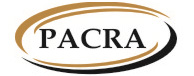 THE PATENTS AND COMPANIES REGISTRATION AGENCYThe Companies Act, 2017(Act No. 10 of 2017)____________The Companies (Prescribed Forms) Regulations, 2018(Section 190 and 191)Available at www.pacra.org.zmNOTICE OF TRANSMISSION OF SHARESNOTICE OF TRANSMISSION OF SHARESNOTICE OF TRANSMISSION OF SHARESNOTICE OF TRANSMISSION OF SHARESNOTICE OF TRANSMISSION OF SHARESNOTICE OF TRANSMISSION OF SHARESNOTICE OF TRANSMISSION OF SHARESNOTICE OF TRANSMISSION OF SHARESNOTICE OF TRANSMISSION OF SHARESNOTICE OF TRANSMISSION OF SHARESNOTICE OF TRANSMISSION OF SHARESNOTICE OF TRANSMISSION OF SHARESNOTICE OF TRANSMISSION OF SHARESNOTICE OF TRANSMISSION OF SHARESNOTICE OF TRANSMISSION OF SHARESNOTICE OF TRANSMISSION OF SHARESPART ACOMPANY DETAILSPART ACOMPANY DETAILSPART ACOMPANY DETAILSPART ACOMPANY DETAILSPART ACOMPANY DETAILSPART ACOMPANY DETAILSPART ACOMPANY DETAILSPART ACOMPANY DETAILSPART ACOMPANY DETAILSPART ACOMPANY DETAILSPART ACOMPANY DETAILSPART ACOMPANY DETAILSPART ACOMPANY DETAILSPART ACOMPANY DETAILSPART ACOMPANY DETAILSPART ACOMPANY DETAILSCompany Number Indicate the 12 digit registration numberCompany Number Indicate the 12 digit registration numberCompany Number Indicate the 12 digit registration numberCompany Number Indicate the 12 digit registration numberCompany Number Indicate the 12 digit registration numberCompany Number Indicate the 12 digit registration numberCompany Name Indicate the name as captured on the certificate of incorporationCompany Name Indicate the name as captured on the certificate of incorporationCompany Name Indicate the name as captured on the certificate of incorporationCompany Name Indicate the name as captured on the certificate of incorporationCompany Name Indicate the name as captured on the certificate of incorporationCompany Name Indicate the name as captured on the certificate of incorporationPhone Number Include the international code (e.g. +260 for Zambia)Phone Number Include the international code (e.g. +260 for Zambia)Phone Number Include the international code (e.g. +260 for Zambia)Phone Number Include the international code (e.g. +260 for Zambia)Phone Number Include the international code (e.g. +260 for Zambia)MobilePhone Number Include the international code (e.g. +260 for Zambia)Phone Number Include the international code (e.g. +260 for Zambia)Phone Number Include the international code (e.g. +260 for Zambia)Phone Number Include the international code (e.g. +260 for Zambia)Phone Number Include the international code (e.g. +260 for Zambia)LandlineEmail AddressEmail AddressEmail AddressEmail AddressEmail AddressEmail AddressPART BPERSON FROM WHOM SHARES ARE TRANSMITTED PART BPERSON FROM WHOM SHARES ARE TRANSMITTED PART BPERSON FROM WHOM SHARES ARE TRANSMITTED PART BPERSON FROM WHOM SHARES ARE TRANSMITTED PART BPERSON FROM WHOM SHARES ARE TRANSMITTED PART BPERSON FROM WHOM SHARES ARE TRANSMITTED PART BPERSON FROM WHOM SHARES ARE TRANSMITTED PART BPERSON FROM WHOM SHARES ARE TRANSMITTED PART BPERSON FROM WHOM SHARES ARE TRANSMITTED PART BPERSON FROM WHOM SHARES ARE TRANSMITTED PART BPERSON FROM WHOM SHARES ARE TRANSMITTED PART BPERSON FROM WHOM SHARES ARE TRANSMITTED PART BPERSON FROM WHOM SHARES ARE TRANSMITTED PART BPERSON FROM WHOM SHARES ARE TRANSMITTED PART BPERSON FROM WHOM SHARES ARE TRANSMITTED PART BPERSON FROM WHOM SHARES ARE TRANSMITTED PARTICULARS OF SHAREHOLDERPARTICULARS OF SHAREHOLDERPARTICULARS OF SHAREHOLDERPARTICULARS OF SHAREHOLDERPARTICULARS OF SHAREHOLDERPARTICULARS OF SHAREHOLDERPARTICULARS OF SHAREHOLDERPARTICULARS OF SHAREHOLDERPARTICULARS OF SHAREHOLDERPARTICULARS OF SHAREHOLDERPARTICULARS OF SHAREHOLDERPARTICULARS OF SHAREHOLDERPARTICULARS OF SHAREHOLDERPARTICULARS OF SHAREHOLDERPARTICULARS OF SHAREHOLDERFirst NameFirst NameFirst NameFirst NameFirst NameSurnameSurnameSurnameSurnameSurnameGenderGenderGenderGenderGenderDate of BirthDate of BirthDate of BirthDate of BirthDate of BirthNationalityNationalityNationalityNationalityNationalityIdentity TypeFor Zambians: NRC For non-Zambians: NRC/Passport/ Driver’s Licence/Resident PermitIdentity TypeFor Zambians: NRC For non-Zambians: NRC/Passport/ Driver’s Licence/Resident PermitIdentity TypeFor Zambians: NRC For non-Zambians: NRC/Passport/ Driver’s Licence/Resident PermitIdentity TypeFor Zambians: NRC For non-Zambians: NRC/Passport/ Driver’s Licence/Resident PermitIdentity TypeFor Zambians: NRC For non-Zambians: NRC/Passport/ Driver’s Licence/Resident PermitIdentity NumberIdentity NumberIdentity NumberIdentity NumberIdentity NumberName of Body Corporate Where applicant is a Body CorporateName of Body Corporate Where applicant is a Body CorporateName of Body Corporate Where applicant is a Body CorporateName of Body Corporate Where applicant is a Body CorporateName of Body Corporate Where applicant is a Body CorporateNature of Body CorporateWhere applicant is a Body Corporate, indicate whether applicant is a  Company, Co-operative, Trust, Society, Etc.Nature of Body CorporateWhere applicant is a Body Corporate, indicate whether applicant is a  Company, Co-operative, Trust, Society, Etc.Nature of Body CorporateWhere applicant is a Body Corporate, indicate whether applicant is a  Company, Co-operative, Trust, Society, Etc.Nature of Body CorporateWhere applicant is a Body Corporate, indicate whether applicant is a  Company, Co-operative, Trust, Society, Etc.Nature of Body CorporateWhere applicant is a Body Corporate, indicate whether applicant is a  Company, Co-operative, Trust, Society, Etc.Registration Number, Date and Country of Incorporation of Body CorporateWhere applicant is a Body CorporateRegistration Number, Date and Country of Incorporation of Body CorporateWhere applicant is a Body CorporateRegistration Number, Date and Country of Incorporation of Body CorporateWhere applicant is a Body CorporateRegistration Number, Date and Country of Incorporation of Body CorporateWhere applicant is a Body CorporateRegistration Number, Date and Country of Incorporation of Body CorporateWhere applicant is a Body CorporatePhone NumberPhone NumberMobileMobileMobilePhone NumberPhone NumberLandlineLandlineLandlineEmail AddressEmail AddressEmail AddressEmail AddressEmail AddressPhysical Address Physical Address Plot/House/ VillagePlot/House/ VillagePlot/House/ VillagePhysical Address Physical Address StreetStreetStreetPhysical Address Physical Address AreaAreaAreaPhysical Address Physical Address TownTownTownPhysical Address Physical Address ProvinceProvinceProvincePhysical Address Physical Address CountryCountryCountryNumber of SharesNumber of SharesShares held before transmissionShares held before transmissionShares held before transmissionNumber of SharesNumber of SharesShares transmittedShares transmittedShares transmittedNumber of SharesNumber of SharesShares held after transmissionShares held after transmissionShares held after transmissionClass of SharesClass of SharesClass of SharesClass of SharesClass of SharesNumbering of SharesIndicate numbering of shares as in the Company Register of SharesNumbering of SharesIndicate numbering of shares as in the Company Register of SharesNumbering of SharesIndicate numbering of shares as in the Company Register of SharesNumbering of SharesIndicate numbering of shares as in the Company Register of SharesNumbering of SharesIndicate numbering of shares as in the Company Register of SharesNumbering of SharesIndicate numbering of shares as in the Company Register of SharesNumbering of SharesIndicate numbering of shares as in the Company Register of SharesNumbering of SharesIndicate numbering of shares as in the Company Register of SharesNumbering of SharesIndicate numbering of shares as in the Company Register of SharesNumbering of SharesIndicate numbering of shares as in the Company Register of SharesFrom ToToNumbering of SharesIndicate numbering of shares as in the Company Register of SharesNumbering of SharesIndicate numbering of shares as in the Company Register of SharesNumbering of SharesIndicate numbering of shares as in the Company Register of SharesNumbering of SharesIndicate numbering of shares as in the Company Register of SharesNumbering of SharesIndicate numbering of shares as in the Company Register of SharesPARTICULARS OF BENEFICIAL OWNERSHIPPARTICULARS OF BENEFICIAL OWNERSHIPPARTICULARS OF BENEFICIAL OWNERSHIPPARTICULARS OF BENEFICIAL OWNERSHIPPARTICULARS OF BENEFICIAL OWNERSHIPPARTICULARS OF BENEFICIAL OWNERSHIPPARTICULARS OF BENEFICIAL OWNERSHIPPARTICULARS OF BENEFICIAL OWNERSHIPPARTICULARS OF BENEFICIAL OWNERSHIPPARTICULARS OF BENEFICIAL OWNERSHIPPARTICULARS OF BENEFICIAL OWNERSHIPPARTICULARS OF BENEFICIAL OWNERSHIPPARTICULARS OF BENEFICIAL OWNERSHIPPARTICULARS OF BENEFICIAL OWNERSHIPPARTICULARS OF BENEFICIAL OWNERSHIPFirst NameFirst NameFirst NameFirst NameFirst NameSurnameSurnameSurnameSurnameSurnameGenderGenderGenderGenderGenderDate of BirthDate of BirthDate of BirthDate of BirthDate of BirthNationalityNationalityNationalityNationalityNationalityIdentity TypeFor Zambians: NRC For non-Zambians: NRC/Passport/ Driver’s Licence/Resident PermitIdentity TypeFor Zambians: NRC For non-Zambians: NRC/Passport/ Driver’s Licence/Resident PermitIdentity TypeFor Zambians: NRC For non-Zambians: NRC/Passport/ Driver’s Licence/Resident PermitIdentity TypeFor Zambians: NRC For non-Zambians: NRC/Passport/ Driver’s Licence/Resident PermitIdentity TypeFor Zambians: NRC For non-Zambians: NRC/Passport/ Driver’s Licence/Resident PermitIdentity NumberIdentity NumberIdentity NumberIdentity NumberIdentity NumberOccupationOccupationOccupationOccupationOccupationName of Body Corporate Where applicant is a Body CorporateName of Body Corporate Where applicant is a Body CorporateName of Body Corporate Where applicant is a Body CorporateName of Body Corporate Where applicant is a Body CorporateName of Body Corporate Where applicant is a Body CorporateNature of Body CorporateWhere applicant is a Body Corporate, indicate whether applicant is a  Company, Co-operative, Trust, Society, Etc.Nature of Body CorporateWhere applicant is a Body Corporate, indicate whether applicant is a  Company, Co-operative, Trust, Society, Etc.Nature of Body CorporateWhere applicant is a Body Corporate, indicate whether applicant is a  Company, Co-operative, Trust, Society, Etc.Nature of Body CorporateWhere applicant is a Body Corporate, indicate whether applicant is a  Company, Co-operative, Trust, Society, Etc.Nature of Body CorporateWhere applicant is a Body Corporate, indicate whether applicant is a  Company, Co-operative, Trust, Society, Etc.Registration Number, Date and Country of Incorporation of Body CorporateWhere applicant is a Body CorporateRegistration Number, Date and Country of Incorporation of Body CorporateWhere applicant is a Body CorporateRegistration Number, Date and Country of Incorporation of Body CorporateWhere applicant is a Body CorporateRegistration Number, Date and Country of Incorporation of Body CorporateWhere applicant is a Body CorporateRegistration Number, Date and Country of Incorporation of Body CorporateWhere applicant is a Body CorporatePhone NumberPhone NumberPhone NumberMobileMobilePhone NumberPhone NumberPhone NumberLandlineLandlineEmail AddressEmail AddressEmail AddressEmail AddressEmail AddressPhysical/ Registered Office Address Physical/ Registered Office Address Physical/ Registered Office Address Plot/House/ VillagePlot/House/ VillagePhysical/ Registered Office Address Physical/ Registered Office Address Physical/ Registered Office Address StreetStreetPhysical/ Registered Office Address Physical/ Registered Office Address Physical/ Registered Office Address AreaAreaPhysical/ Registered Office Address Physical/ Registered Office Address Physical/ Registered Office Address TownTownPhysical/ Registered Office Address Physical/ Registered Office Address Physical/ Registered Office Address ProvinceProvincePhysical/ Registered Office Address Physical/ Registered Office Address Physical/ Registered Office Address CountryCountryDIRECTOR/TRUSTEE OF BODY CORPORATEDIRECTOR/TRUSTEE OF BODY CORPORATEDIRECTOR/TRUSTEE OF BODY CORPORATEDIRECTOR/TRUSTEE OF BODY CORPORATEDIRECTOR/TRUSTEE OF BODY CORPORATEDIRECTOR/TRUSTEE OF BODY CORPORATEDIRECTOR/TRUSTEE OF BODY CORPORATEDIRECTOR/TRUSTEE OF BODY CORPORATEDIRECTOR/TRUSTEE OF BODY CORPORATEDIRECTOR/TRUSTEE OF BODY CORPORATEDIRECTOR/TRUSTEE OF BODY CORPORATEDIRECTOR/TRUSTEE OF BODY CORPORATEDIRECTOR/TRUSTEE OF BODY CORPORATEDIRECTOR/TRUSTEE OF BODY CORPORATEDIRECTOR/TRUSTEE OF BODY CORPORATEDIRECTOR/TRUSTEE OF BODY CORPORATENoFirst Name:First Name:First Name:First Name:Surname:Surname:Surname:Surname:Identity Number:Identity Number:Identity Number:Identity Number:Date Appointed:1234SHAREHOLDER/SETTLER OF BODY CORPORATESHAREHOLDER/SETTLER OF BODY CORPORATESHAREHOLDER/SETTLER OF BODY CORPORATESHAREHOLDER/SETTLER OF BODY CORPORATESHAREHOLDER/SETTLER OF BODY CORPORATESHAREHOLDER/SETTLER OF BODY CORPORATESHAREHOLDER/SETTLER OF BODY CORPORATESHAREHOLDER/SETTLER OF BODY CORPORATESHAREHOLDER/SETTLER OF BODY CORPORATESHAREHOLDER/SETTLER OF BODY CORPORATESHAREHOLDER/SETTLER OF BODY CORPORATESHAREHOLDER/SETTLER OF BODY CORPORATESHAREHOLDER/SETTLER OF BODY CORPORATESHAREHOLDER/SETTLER OF BODY CORPORATESHAREHOLDER/SETTLER OF BODY CORPORATESHAREHOLDER/SETTLER OF BODY CORPORATENoFirst Name:First Name:Surname:Surname:Identity Number:Identity Number:Number of Shares:Number of Shares:Number of Shares:Number of Shares:Class of Shares:Class of Shares:Number of Paid Up Shares:1234BENEFICIAL OWNER/BENEFICIARY OF BODY CORPORATEBENEFICIAL OWNER/BENEFICIARY OF BODY CORPORATEBENEFICIAL OWNER/BENEFICIARY OF BODY CORPORATEBENEFICIAL OWNER/BENEFICIARY OF BODY CORPORATEBENEFICIAL OWNER/BENEFICIARY OF BODY CORPORATEBENEFICIAL OWNER/BENEFICIARY OF BODY CORPORATEBENEFICIAL OWNER/BENEFICIARY OF BODY CORPORATEBENEFICIAL OWNER/BENEFICIARY OF BODY CORPORATEBENEFICIAL OWNER/BENEFICIARY OF BODY CORPORATEBENEFICIAL OWNER/BENEFICIARY OF BODY CORPORATEBENEFICIAL OWNER/BENEFICIARY OF BODY CORPORATEBENEFICIAL OWNER/BENEFICIARY OF BODY CORPORATEBENEFICIAL OWNER/BENEFICIARY OF BODY CORPORATEBENEFICIAL OWNER/BENEFICIARY OF BODY CORPORATEBENEFICIAL OWNER/BENEFICIARY OF BODY CORPORATEBENEFICIAL OWNER/BENEFICIARY OF BODY CORPORATENoFirst Name:First Name:First Name:First Name:Surname:Surname:Surname:Surname:Identity Number:Identity Number:Identity Number:Identity Number:Nature of Interest1234Number of Shares (if any)Number of Shares (if any)Shares held before transmissionShares held before transmissionShares held before transmissionNumber of Shares (if any)Number of Shares (if any)Shares transmittedShares transmittedShares transmittedNumber of Shares (if any)Number of Shares (if any)Shares held after transmissionShares held after transmissionShares held after transmissionClass of Shares (if any)Class of Shares (if any)Class of Shares (if any)Class of Shares (if any)Class of Shares (if any)Nature of Beneficial Ownership Briefly explain the nature of beneficial ownership (whether trust, legal arrangement etc.) including how ownership control or economic interest is maintainedNature of Beneficial Ownership Briefly explain the nature of beneficial ownership (whether trust, legal arrangement etc.) including how ownership control or economic interest is maintainedNature of Beneficial Ownership Briefly explain the nature of beneficial ownership (whether trust, legal arrangement etc.) including how ownership control or economic interest is maintainedNature of Beneficial Ownership Briefly explain the nature of beneficial ownership (whether trust, legal arrangement etc.) including how ownership control or economic interest is maintainedNature of Beneficial Ownership Briefly explain the nature of beneficial ownership (whether trust, legal arrangement etc.) including how ownership control or economic interest is maintainedIf beneficial owner is   politically exposed person (PEP) as defined in the Financial Intelligence Act No. 46 of 2010, provide details (e.g. position held)If beneficial owner is   politically exposed person (PEP) as defined in the Financial Intelligence Act No. 46 of 2010, provide details (e.g. position held)If beneficial owner is   politically exposed person (PEP) as defined in the Financial Intelligence Act No. 46 of 2010, provide details (e.g. position held)If beneficial owner is   politically exposed person (PEP) as defined in the Financial Intelligence Act No. 46 of 2010, provide details (e.g. position held)If beneficial owner is   politically exposed person (PEP) as defined in the Financial Intelligence Act No. 46 of 2010, provide details (e.g. position held)DECLARATIONI, whose names appear against the signature below, declare that I am the personal representative of the shareholder indicated on this Form Signature:                                      Date:DECLARATIONI, whose names appear against the signature below, declare that I am the personal representative of the shareholder indicated on this Form Signature:                                      Date:DECLARATIONI, whose names appear against the signature below, declare that I am the personal representative of the shareholder indicated on this Form Signature:                                      Date:DECLARATIONI, whose names appear against the signature below, declare that I am the personal representative of the shareholder indicated on this Form Signature:                                      Date:DECLARATIONI, whose names appear against the signature below, declare that I am the personal representative of the shareholder indicated on this Form Signature:                                      Date:DECLARATIONI, whose names appear against the signature below, declare that I am the personal representative of the shareholder indicated on this Form Signature:                                      Date:DECLARATIONI, whose names appear against the signature below, declare that I am the personal representative of the shareholder indicated on this Form Signature:                                      Date:DECLARATIONI, whose names appear against the signature below, declare that I am the personal representative of the shareholder indicated on this Form Signature:                                      Date:DECLARATIONI, whose names appear against the signature below, declare that I am the personal representative of the shareholder indicated on this Form Signature:                                      Date:DECLARATIONI, whose names appear against the signature below, declare that I am the personal representative of the shareholder indicated on this Form Signature:                                      Date:DECLARATIONI, whose names appear against the signature below, declare that I am the personal representative of the shareholder indicated on this Form Signature:                                      Date:DECLARATIONI, whose names appear against the signature below, declare that I am the personal representative of the shareholder indicated on this Form Signature:                                      Date:DECLARATIONI, whose names appear against the signature below, declare that I am the personal representative of the shareholder indicated on this Form Signature:                                      Date:DECLARATIONI, whose names appear against the signature below, declare that I am the personal representative of the shareholder indicated on this Form Signature:                                      Date:PART CPERSON TO WHOM SHARES ARE TRANSMITTED PART CPERSON TO WHOM SHARES ARE TRANSMITTED PART CPERSON TO WHOM SHARES ARE TRANSMITTED PART CPERSON TO WHOM SHARES ARE TRANSMITTED PART CPERSON TO WHOM SHARES ARE TRANSMITTED PART CPERSON TO WHOM SHARES ARE TRANSMITTED PART CPERSON TO WHOM SHARES ARE TRANSMITTED PART CPERSON TO WHOM SHARES ARE TRANSMITTED PART CPERSON TO WHOM SHARES ARE TRANSMITTED PART CPERSON TO WHOM SHARES ARE TRANSMITTED PART CPERSON TO WHOM SHARES ARE TRANSMITTED PART CPERSON TO WHOM SHARES ARE TRANSMITTED PART CPERSON TO WHOM SHARES ARE TRANSMITTED PART CPERSON TO WHOM SHARES ARE TRANSMITTED PART CPERSON TO WHOM SHARES ARE TRANSMITTED PART CPERSON TO WHOM SHARES ARE TRANSMITTED PARTICULARS OF SHAREHOLDERPARTICULARS OF SHAREHOLDERPARTICULARS OF SHAREHOLDERPARTICULARS OF SHAREHOLDERPARTICULARS OF SHAREHOLDERPARTICULARS OF SHAREHOLDERPARTICULARS OF SHAREHOLDERPARTICULARS OF SHAREHOLDERPARTICULARS OF SHAREHOLDERPARTICULARS OF SHAREHOLDERPARTICULARS OF SHAREHOLDERPARTICULARS OF SHAREHOLDERPARTICULARS OF SHAREHOLDERPARTICULARS OF SHAREHOLDERPARTICULARS OF SHAREHOLDERFirst NameFirst NameFirst NameFirst NameFirst NameSurnameSurnameSurnameSurnameSurnameGenderGenderGenderGenderGenderDate of BirthDate of BirthDate of BirthDate of BirthDate of BirthNationalityNationalityNationalityNationalityNationalityIdentity TypeFor Zambians: NRC For non-Zambians: NRC/Passport/ Driver’s Licence/Resident PermitIdentity TypeFor Zambians: NRC For non-Zambians: NRC/Passport/ Driver’s Licence/Resident PermitIdentity TypeFor Zambians: NRC For non-Zambians: NRC/Passport/ Driver’s Licence/Resident PermitIdentity TypeFor Zambians: NRC For non-Zambians: NRC/Passport/ Driver’s Licence/Resident PermitIdentity TypeFor Zambians: NRC For non-Zambians: NRC/Passport/ Driver’s Licence/Resident PermitIdentity NumberIdentity NumberIdentity NumberIdentity NumberIdentity NumberName of Body Corporate Where applicant is a Body CorporateName of Body Corporate Where applicant is a Body CorporateName of Body Corporate Where applicant is a Body CorporateName of Body Corporate Where applicant is a Body CorporateName of Body Corporate Where applicant is a Body CorporateNature of Body CorporateWhere applicant is a Body Corporate, indicate whether applicant is a  Company, Co-operative, Trust, Society, Etc.Nature of Body CorporateWhere applicant is a Body Corporate, indicate whether applicant is a  Company, Co-operative, Trust, Society, Etc.Nature of Body CorporateWhere applicant is a Body Corporate, indicate whether applicant is a  Company, Co-operative, Trust, Society, Etc.Nature of Body CorporateWhere applicant is a Body Corporate, indicate whether applicant is a  Company, Co-operative, Trust, Society, Etc.Nature of Body CorporateWhere applicant is a Body Corporate, indicate whether applicant is a  Company, Co-operative, Trust, Society, Etc.Registration Number, Date and Country of Incorporation of Body CorporateWhere applicant is a Body CorporateRegistration Number, Date and Country of Incorporation of Body CorporateWhere applicant is a Body CorporateRegistration Number, Date and Country of Incorporation of Body CorporateWhere applicant is a Body CorporateRegistration Number, Date and Country of Incorporation of Body CorporateWhere applicant is a Body CorporateRegistration Number, Date and Country of Incorporation of Body CorporateWhere applicant is a Body CorporatePhone NumberPhone NumberMobileMobileMobilePhone NumberPhone NumberLandlineLandlineLandlineEmail AddressEmail AddressEmail AddressEmail AddressEmail AddressPhysical Address Physical Address Plot/House/ VillagePlot/House/ VillagePlot/House/ VillagePhysical Address Physical Address StreetStreetStreetPhysical Address Physical Address AreaAreaAreaPhysical Address Physical Address TownTownTownPhysical Address Physical Address ProvinceProvinceProvincePhysical Address Physical Address CountryCountryCountryNumber of SharesNumber of SharesShares held before transmissionShares held before transmissionShares held before transmissionNumber of SharesNumber of SharesShares transmittedShares transmittedShares transmittedNumber of SharesNumber of SharesShares held after transmissionShares held after transmissionShares held after transmissionClass of SharesClass of SharesClass of SharesClass of SharesClass of SharesNumbering of SharesIndicate numbering of shares as in the Company Register of SharesNumbering of SharesIndicate numbering of shares as in the Company Register of SharesNumbering of SharesIndicate numbering of shares as in the Company Register of SharesNumbering of SharesIndicate numbering of shares as in the Company Register of SharesNumbering of SharesIndicate numbering of shares as in the Company Register of SharesNumbering of SharesIndicate numbering of shares as in the Company Register of SharesNumbering of SharesIndicate numbering of shares as in the Company Register of SharesNumbering of SharesIndicate numbering of shares as in the Company Register of SharesNumbering of SharesIndicate numbering of shares as in the Company Register of SharesNumbering of SharesIndicate numbering of shares as in the Company Register of SharesFrom ToToNumbering of SharesIndicate numbering of shares as in the Company Register of SharesNumbering of SharesIndicate numbering of shares as in the Company Register of SharesNumbering of SharesIndicate numbering of shares as in the Company Register of SharesNumbering of SharesIndicate numbering of shares as in the Company Register of SharesNumbering of SharesIndicate numbering of shares as in the Company Register of SharesDECLARATIONI, whose names appear on this form, acknowledge receipt of shares indicated on this form and that the beneficial ownership information provided is true and accurate. Signature:                                                Date:DECLARATIONI, whose names appear on this form, acknowledge receipt of shares indicated on this form and that the beneficial ownership information provided is true and accurate. Signature:                                                Date:DECLARATIONI, whose names appear on this form, acknowledge receipt of shares indicated on this form and that the beneficial ownership information provided is true and accurate. Signature:                                                Date:DECLARATIONI, whose names appear on this form, acknowledge receipt of shares indicated on this form and that the beneficial ownership information provided is true and accurate. Signature:                                                Date:DECLARATIONI, whose names appear on this form, acknowledge receipt of shares indicated on this form and that the beneficial ownership information provided is true and accurate. Signature:                                                Date:DECLARATIONI, whose names appear on this form, acknowledge receipt of shares indicated on this form and that the beneficial ownership information provided is true and accurate. Signature:                                                Date:DECLARATIONI, whose names appear on this form, acknowledge receipt of shares indicated on this form and that the beneficial ownership information provided is true and accurate. Signature:                                                Date:DECLARATIONI, whose names appear on this form, acknowledge receipt of shares indicated on this form and that the beneficial ownership information provided is true and accurate. Signature:                                                Date:DECLARATIONI, whose names appear on this form, acknowledge receipt of shares indicated on this form and that the beneficial ownership information provided is true and accurate. Signature:                                                Date:DECLARATIONI, whose names appear on this form, acknowledge receipt of shares indicated on this form and that the beneficial ownership information provided is true and accurate. Signature:                                                Date:DECLARATIONI, whose names appear on this form, acknowledge receipt of shares indicated on this form and that the beneficial ownership information provided is true and accurate. Signature:                                                Date:DECLARATIONI, whose names appear on this form, acknowledge receipt of shares indicated on this form and that the beneficial ownership information provided is true and accurate. Signature:                                                Date:DECLARATIONI, whose names appear on this form, acknowledge receipt of shares indicated on this form and that the beneficial ownership information provided is true and accurate. Signature:                                                Date:DECLARATIONI, whose names appear on this form, acknowledge receipt of shares indicated on this form and that the beneficial ownership information provided is true and accurate. Signature:                                                Date:PARTICULARS OF BENEFICIAL OWNERSHIPPARTICULARS OF BENEFICIAL OWNERSHIPPARTICULARS OF BENEFICIAL OWNERSHIPPARTICULARS OF BENEFICIAL OWNERSHIPPARTICULARS OF BENEFICIAL OWNERSHIPPARTICULARS OF BENEFICIAL OWNERSHIPPARTICULARS OF BENEFICIAL OWNERSHIPPARTICULARS OF BENEFICIAL OWNERSHIPPARTICULARS OF BENEFICIAL OWNERSHIPPARTICULARS OF BENEFICIAL OWNERSHIPPARTICULARS OF BENEFICIAL OWNERSHIPPARTICULARS OF BENEFICIAL OWNERSHIPPARTICULARS OF BENEFICIAL OWNERSHIPPARTICULARS OF BENEFICIAL OWNERSHIPPARTICULARS OF BENEFICIAL OWNERSHIPFirst NameFirst NameFirst NameFirst NameFirst NameSurnameSurnameSurnameSurnameSurnameGenderGenderGenderGenderGenderDate of BirthDate of BirthDate of BirthDate of BirthDate of BirthNationalityNationalityNationalityNationalityNationalityIdentity TypeFor Zambians: NRC For non-Zambians: NRC/Passport/ Driver’s Licence/Resident PermitIdentity TypeFor Zambians: NRC For non-Zambians: NRC/Passport/ Driver’s Licence/Resident PermitIdentity TypeFor Zambians: NRC For non-Zambians: NRC/Passport/ Driver’s Licence/Resident PermitIdentity TypeFor Zambians: NRC For non-Zambians: NRC/Passport/ Driver’s Licence/Resident PermitIdentity TypeFor Zambians: NRC For non-Zambians: NRC/Passport/ Driver’s Licence/Resident PermitIdentity NumberIdentity NumberIdentity NumberIdentity NumberIdentity NumberOccupationOccupationOccupationOccupationOccupationName of Body Corporate Where applicant is a Body CorporateName of Body Corporate Where applicant is a Body CorporateName of Body Corporate Where applicant is a Body CorporateName of Body Corporate Where applicant is a Body CorporateName of Body Corporate Where applicant is a Body CorporateNature of Body CorporateWhere applicant is a Body Corporate, indicate whether applicant is a  Company, Co-operative, Trust, Society, Etc.Nature of Body CorporateWhere applicant is a Body Corporate, indicate whether applicant is a  Company, Co-operative, Trust, Society, Etc.Nature of Body CorporateWhere applicant is a Body Corporate, indicate whether applicant is a  Company, Co-operative, Trust, Society, Etc.Nature of Body CorporateWhere applicant is a Body Corporate, indicate whether applicant is a  Company, Co-operative, Trust, Society, Etc.Nature of Body CorporateWhere applicant is a Body Corporate, indicate whether applicant is a  Company, Co-operative, Trust, Society, Etc.Registration Number, Date and Country of Incorporation of Body CorporateWhere applicant is a Body CorporateRegistration Number, Date and Country of Incorporation of Body CorporateWhere applicant is a Body CorporateRegistration Number, Date and Country of Incorporation of Body CorporateWhere applicant is a Body CorporateRegistration Number, Date and Country of Incorporation of Body CorporateWhere applicant is a Body CorporateRegistration Number, Date and Country of Incorporation of Body CorporateWhere applicant is a Body CorporatePhone NumberPhone NumberPhone NumberMobileMobilePhone NumberPhone NumberPhone NumberLandlineLandlineEmail AddressEmail AddressEmail AddressEmail AddressEmail AddressPhysical/ Registered Office Address Physical/ Registered Office Address Physical/ Registered Office Address Plot/House/ VillagePlot/House/ VillagePhysical/ Registered Office Address Physical/ Registered Office Address Physical/ Registered Office Address StreetStreetPhysical/ Registered Office Address Physical/ Registered Office Address Physical/ Registered Office Address AreaAreaPhysical/ Registered Office Address Physical/ Registered Office Address Physical/ Registered Office Address TownTownPhysical/ Registered Office Address Physical/ Registered Office Address Physical/ Registered Office Address ProvinceProvincePhysical/ Registered Office Address Physical/ Registered Office Address Physical/ Registered Office Address CountryCountryDIRECTOR/TRUSTEE OF BODY CORPORATEDIRECTOR/TRUSTEE OF BODY CORPORATEDIRECTOR/TRUSTEE OF BODY CORPORATEDIRECTOR/TRUSTEE OF BODY CORPORATEDIRECTOR/TRUSTEE OF BODY CORPORATEDIRECTOR/TRUSTEE OF BODY CORPORATEDIRECTOR/TRUSTEE OF BODY CORPORATEDIRECTOR/TRUSTEE OF BODY CORPORATEDIRECTOR/TRUSTEE OF BODY CORPORATEDIRECTOR/TRUSTEE OF BODY CORPORATEDIRECTOR/TRUSTEE OF BODY CORPORATEDIRECTOR/TRUSTEE OF BODY CORPORATEDIRECTOR/TRUSTEE OF BODY CORPORATEDIRECTOR/TRUSTEE OF BODY CORPORATEDIRECTOR/TRUSTEE OF BODY CORPORATEDIRECTOR/TRUSTEE OF BODY CORPORATENoFirst Name:First Name:First Name:First Name:Surname:Surname:Surname:Surname:Identity Number:Identity Number:Identity Number:Identity Number:Date Appointed:1234SHAREHOLDER/SETTLER OF BODY CORPORATESHAREHOLDER/SETTLER OF BODY CORPORATESHAREHOLDER/SETTLER OF BODY CORPORATESHAREHOLDER/SETTLER OF BODY CORPORATESHAREHOLDER/SETTLER OF BODY CORPORATESHAREHOLDER/SETTLER OF BODY CORPORATESHAREHOLDER/SETTLER OF BODY CORPORATESHAREHOLDER/SETTLER OF BODY CORPORATESHAREHOLDER/SETTLER OF BODY CORPORATESHAREHOLDER/SETTLER OF BODY CORPORATESHAREHOLDER/SETTLER OF BODY CORPORATESHAREHOLDER/SETTLER OF BODY CORPORATESHAREHOLDER/SETTLER OF BODY CORPORATESHAREHOLDER/SETTLER OF BODY CORPORATESHAREHOLDER/SETTLER OF BODY CORPORATESHAREHOLDER/SETTLER OF BODY CORPORATENoFirst Name:First Name:Surname:Surname:Identity Number:Identity Number:Number of Shares:Number of Shares:Number of Shares:Number of Shares:Class of Shares:Class of Shares:Number of Paid Up Shares:1234BENEFICIAL OWNER/BENEFICIARY OF BODY CORPORATEBENEFICIAL OWNER/BENEFICIARY OF BODY CORPORATEBENEFICIAL OWNER/BENEFICIARY OF BODY CORPORATEBENEFICIAL OWNER/BENEFICIARY OF BODY CORPORATEBENEFICIAL OWNER/BENEFICIARY OF BODY CORPORATEBENEFICIAL OWNER/BENEFICIARY OF BODY CORPORATEBENEFICIAL OWNER/BENEFICIARY OF BODY CORPORATEBENEFICIAL OWNER/BENEFICIARY OF BODY CORPORATEBENEFICIAL OWNER/BENEFICIARY OF BODY CORPORATEBENEFICIAL OWNER/BENEFICIARY OF BODY CORPORATEBENEFICIAL OWNER/BENEFICIARY OF BODY CORPORATEBENEFICIAL OWNER/BENEFICIARY OF BODY CORPORATEBENEFICIAL OWNER/BENEFICIARY OF BODY CORPORATEBENEFICIAL OWNER/BENEFICIARY OF BODY CORPORATEBENEFICIAL OWNER/BENEFICIARY OF BODY CORPORATEBENEFICIAL OWNER/BENEFICIARY OF BODY CORPORATENoFirst Name:First Name:First Name:First Name:Surname:Surname:Surname:Surname:Identity Number:Identity Number:Identity Number:Identity Number:Nature of Interest1234Number of Shares (if any)Number of Shares (if any)Shares held before being acquiredShares held before being acquiredShares held before being acquiredNumber of Shares (if any)Number of Shares (if any)Shares acquiredShares acquiredShares acquiredNumber of Shares (if any)Number of Shares (if any)Shares remaining after being acquiredShares remaining after being acquiredShares remaining after being acquiredClass of Shares (if any)Class of Shares (if any)Class of Shares (if any)Class of Shares (if any)Class of Shares (if any)Nature of Beneficial Ownership Briefly explain the nature of beneficial ownership (whether trust, legal arrangement etc.) including how ownership control or economic interest is maintainedNature of Beneficial Ownership Briefly explain the nature of beneficial ownership (whether trust, legal arrangement etc.) including how ownership control or economic interest is maintainedNature of Beneficial Ownership Briefly explain the nature of beneficial ownership (whether trust, legal arrangement etc.) including how ownership control or economic interest is maintainedNature of Beneficial Ownership Briefly explain the nature of beneficial ownership (whether trust, legal arrangement etc.) including how ownership control or economic interest is maintainedNature of Beneficial Ownership Briefly explain the nature of beneficial ownership (whether trust, legal arrangement etc.) including how ownership control or economic interest is maintainedIf beneficial owner is politically exposed person (PEP) as defined in the Financial Intelligence Act No. 46 of 2010, provide details (e.g. position held)If beneficial owner is politically exposed person (PEP) as defined in the Financial Intelligence Act No. 46 of 2010, provide details (e.g. position held)If beneficial owner is politically exposed person (PEP) as defined in the Financial Intelligence Act No. 46 of 2010, provide details (e.g. position held)If beneficial owner is politically exposed person (PEP) as defined in the Financial Intelligence Act No. 46 of 2010, provide details (e.g. position held)If beneficial owner is politically exposed person (PEP) as defined in the Financial Intelligence Act No. 46 of 2010, provide details (e.g. position held)PART D PARTICULARS OF PERSON LODGING DOCUMENT PART D PARTICULARS OF PERSON LODGING DOCUMENT PART D PARTICULARS OF PERSON LODGING DOCUMENT PART D PARTICULARS OF PERSON LODGING DOCUMENT PART D PARTICULARS OF PERSON LODGING DOCUMENT PART D PARTICULARS OF PERSON LODGING DOCUMENT PART D PARTICULARS OF PERSON LODGING DOCUMENT PART D PARTICULARS OF PERSON LODGING DOCUMENT PART D PARTICULARS OF PERSON LODGING DOCUMENT PART D PARTICULARS OF PERSON LODGING DOCUMENT PART D PARTICULARS OF PERSON LODGING DOCUMENT PART D PARTICULARS OF PERSON LODGING DOCUMENT PART D PARTICULARS OF PERSON LODGING DOCUMENT PART D PARTICULARS OF PERSON LODGING DOCUMENT PART D PARTICULARS OF PERSON LODGING DOCUMENT PART D PARTICULARS OF PERSON LODGING DOCUMENT First NameFirst NameFirst NameFirst NameFirst NameSurnameSurnameSurnameSurnameSurnameGenderGenderGenderGenderGenderDate of BirthDate of BirthDate of BirthDate of BirthDate of BirthNationalityNationalityNationalityNationalityNationalityIdentity TypeFor Zambians: NRC For non-Zambians: NRC/Passport/ Driver’s Licence/Resident PermitIdentity TypeFor Zambians: NRC For non-Zambians: NRC/Passport/ Driver’s Licence/Resident PermitIdentity TypeFor Zambians: NRC For non-Zambians: NRC/Passport/ Driver’s Licence/Resident PermitIdentity TypeFor Zambians: NRC For non-Zambians: NRC/Passport/ Driver’s Licence/Resident PermitIdentity TypeFor Zambians: NRC For non-Zambians: NRC/Passport/ Driver’s Licence/Resident PermitIdentity NumberIdentity NumberIdentity NumberIdentity NumberIdentity NumberPhone NumberPhone NumberPhone NumberMobileMobilePhone NumberPhone NumberPhone NumberLandlineLandlineEmail AddressEmail AddressEmail AddressEmail AddressEmail AddressPhysical AddressPhysical AddressPhysical AddressPlot/House/ VillagePlot/House/ VillagePhysical AddressPhysical AddressPhysical AddressStreetStreetPhysical AddressPhysical AddressPhysical AddressAreaAreaPhysical AddressPhysical AddressPhysical AddressTownTownPhysical AddressPhysical AddressPhysical AddressProvinceProvincePhysical AddressPhysical AddressPhysical AddressCountryCountrySignature:                                                         Date:Signature:                                                         Date:Signature:                                                         Date:Signature:                                                         Date:Signature:                                                         Date:Signature:                                                         Date:Signature:                                                         Date:Signature:                                                         Date:Signature:                                                         Date:Signature:                                                         Date:Signature:                                                         Date:Signature:                                                         Date:Signature:                                                         Date:Signature:                                                         Date:To be completed by a Personal Represerntative. Attach copy of identity documents. In the case of transmission as a result of death,  the instrument appointing a personal representative must be attached.To be completed by a Personal Represerntative. Attach copy of identity documents. In the case of transmission as a result of death,  the instrument appointing a personal representative must be attached.To be completed by a Personal Represerntative. Attach copy of identity documents. In the case of transmission as a result of death,  the instrument appointing a personal representative must be attached.To be completed by a Personal Represerntative. Attach copy of identity documents. In the case of transmission as a result of death,  the instrument appointing a personal representative must be attached.To be completed by a Personal Represerntative. Attach copy of identity documents. In the case of transmission as a result of death,  the instrument appointing a personal representative must be attached.To be completed by a Personal Represerntative. Attach copy of identity documents. In the case of transmission as a result of death,  the instrument appointing a personal representative must be attached.To be completed by a Personal Represerntative. Attach copy of identity documents. In the case of transmission as a result of death,  the instrument appointing a personal representative must be attached.To be completed by a Personal Represerntative. Attach copy of identity documents. In the case of transmission as a result of death,  the instrument appointing a personal representative must be attached.To be completed by a Personal Represerntative. Attach copy of identity documents. In the case of transmission as a result of death,  the instrument appointing a personal representative must be attached.To be completed by a Personal Represerntative. Attach copy of identity documents. In the case of transmission as a result of death,  the instrument appointing a personal representative must be attached.To be completed by a Personal Represerntative. Attach copy of identity documents. In the case of transmission as a result of death,  the instrument appointing a personal representative must be attached.To be completed by a Personal Represerntative. Attach copy of identity documents. In the case of transmission as a result of death,  the instrument appointing a personal representative must be attached.To be completed by a Personal Represerntative. Attach copy of identity documents. In the case of transmission as a result of death,  the instrument appointing a personal representative must be attached.To be completed by a Personal Represerntative. Attach copy of identity documents. In the case of transmission as a result of death,  the instrument appointing a personal representative must be attached.To be completed by a Personal Represerntative. Attach copy of identity documents. In the case of transmission as a result of death,  the instrument appointing a personal representative must be attached.To be completed by a Personal Represerntative. Attach copy of identity documents. In the case of transmission as a result of death,  the instrument appointing a personal representative must be attached.